Hello everyone I hope you are keeping well. We have had a few windy days that made playing outside and going for walks hard but let’s hope this week will be nicer. Please find attached some work for the week 25th-29th May. These are just suggestions. Do what you can and please don’t hesitate to send me an email if you have any questions.   Looking forward to hearing from you soon. Ms Tansey Tanya.tansey3@gmail.comEnglishList 32 spellings made fun Reading Zone:If you don’t have your book at home it can be found at:Go to www.folensonline.ie and tap RegisterSelect TeacherFill in a username, email and passwordFor Roll Number use the code: Prim20Click Register Type in The Talking Horse (3rd class) or The Golden Harp (4th class) into the search bar3rd class Unit 25 ‘’Dad, Sam and Blacky’’Use you Dictionary to look up words in red that you will find throughout the story (that you are unsure of)Complete activities A-G based on the chapter (Do what you can)4th class Unit 25 ‘’A Baker’s Dozen’’Use you Dictionary to look up words in red that you will find throughout the story (that you are unsure of)Complete activities A-G based on the chapter (Do what you can)Body Idioms (attached in email) pick 3 of your favourite and put them into new sentences.Write a creative story of your choice. Here is a lovely site to give you some ideas   http://www.scholastic.com/teachers/story-starters/ -online books https://www.readinga-z.com/ you can sign up for  FREE trial and gain access to lots of books suitable for all agesOnline books type storyline online into google. (The link I tried to attach wouldn’t work)Online Comics: https://dekkocomics.com   Oral Language www.literacyshed.com These are short videos. Most of them are just visual. Discuss with your child what they think the video was about. 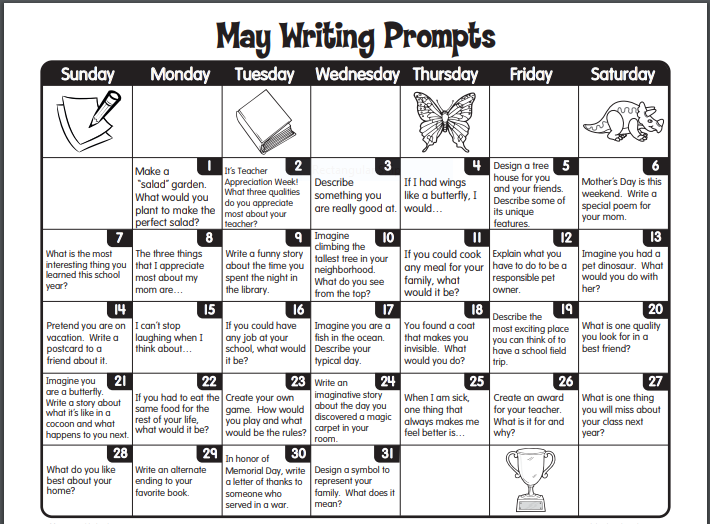 Gaeilge Chapter 18 An Siopa Scoile (The school shop) p112-117P115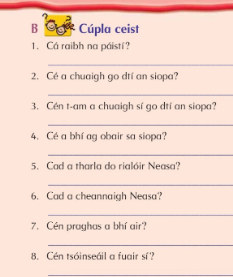 p116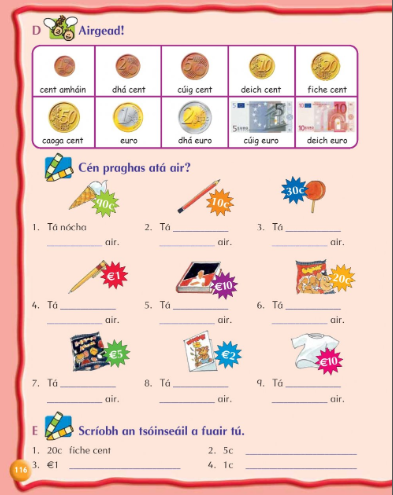 MathsUse the kitchen weighing scales to help and measure if have one. Help to measure and weigh if adults at home are baking.3rd class weight p156- 160    https://my.cjfallon.ie/dashboard/student-resources ( in the boxes found when you arrive on this page click primary,  3rd class, maths, busy at maths, busy at maths 3 and underneath then you should see the tutorials)Tutorials 96,97,98,994th class weight p153-158     https://my.cjfallon.ie/dashboard/student-resources ( in the boxes found when you arrive on this page click primary,  3rd class, maths, busy at maths, busy at maths 3 and underneath then you should see the tutorials)Tutorials 101,102,1035th class figure it out 5 https://my.cjfallon.ie/preview/student/1312/3   Weight p75-79 Busy at maths 5          https://my.cjfallon.ie/preview/student/16884/7   p135-139    https://my.cjfallon.ie/dashboard/student-resources ( in the boxes found when you arrive on this page click primary,  5th class, maths, busy at maths, busy at maths 5 and underneath then you should see the tutorials)Tutorial 82The old recipe riddle (Attached)Converting grams and kilograms (attached)Maths websites https://www.coolmath4kids.com/STEM (Science, Technology, Engineering and Maths)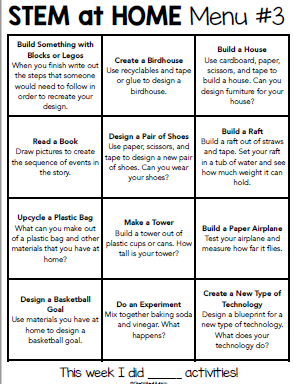 SESEHow to make a kite https://learning-center.homesciencetools.com/article/flight-and-kite-science/ GeographySpain fact file (attached)France fact file (attached)ProjectFind some information on an animal of your choice. Here are some resources to help you. Your headings could include https://www.rte.ie/learn/2020/0426/1134893-were-going-to-the-zoo-zoo-zoo/https://kids.nationalgeographic.com/https://www.kidzone.ws/animals/https://seaworld.org/animal-info/Animal-Bytes/index.htm/https://www.dublinzoo.ie/animals/our-animals/PEYOGA (Cosmic Kids Youtube)GAA Skills https://learning.gaa.ie/gogamesskillchallenges Challenges https://learning.gaa.ie/sites/default/files/Issue%205%20Senior%20Classes.pdf ArtDraw a picture of your real life hero. The following website has some examples of other children’s workhttps://drawourheroes.ie/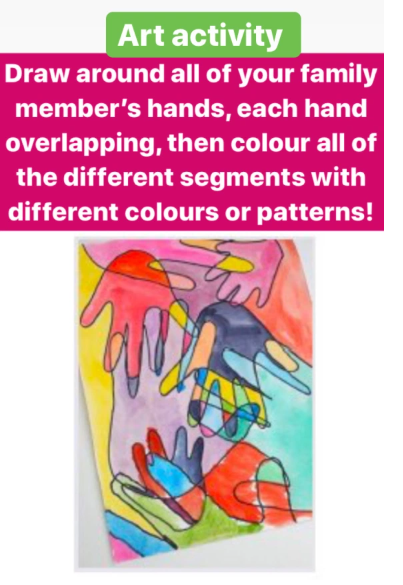 Mindfulness colouring sheets (sheets attached)1.Where were the children?2.Who went to the shop?3.What time did she go to the shop?4.Who was working in the shop?5.What happened to Neasa’s ruler?6.What did Neasa buy?7. What price was it?8.What change did she get?1.nócha cent2.deich cent3.triocha cent4.euro  5.deich euro6. fiche cent7.cúig euro8.dhá euro9. deich euroHabitatDescription of animalDietInteresting factsA picture of your animal (drawn or taken from other sources)